■埼玉県障害者協議会公開地区研修会　使えることは当然、さらにもっと安全で、快適で、安心なまちづくり　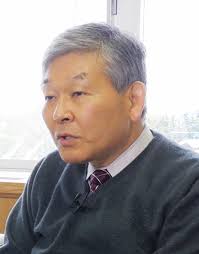 ※どなたでも参加できます！■主催　特定非営利活動法人 埼玉県障害者協議会　　　■会場案内 　　　　ウエスタ川越　　２階 会議室１　350-1124川越市新宿町１-１７-１７　☏０４２９－２４９－３７７７・ＪＲ埼京線・東上線乗車し、「川越駅」西口下車し、徒歩５分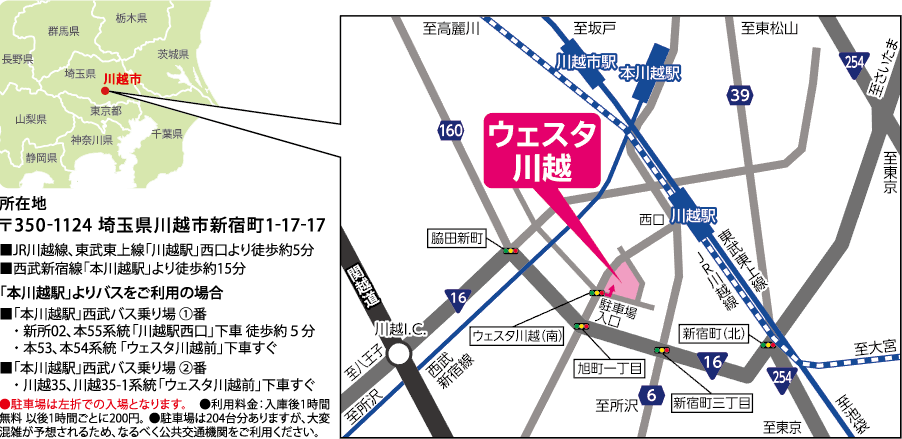 ・専用駐車場は１時間まで無料で、以後６０分ごとに２００円増団体･グループ名　　　　　　　　　　　　 　　　　　　　　　　　　　　　　　　　　　　　　　　　　　　様個人名　　　　　　　　　　　　 様個人名　　　　　　　　　　　　 様個人名　　　　　　　　　　　　 様個人名　　　　　　　　　　　　 様